Carillon Chronicle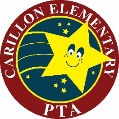 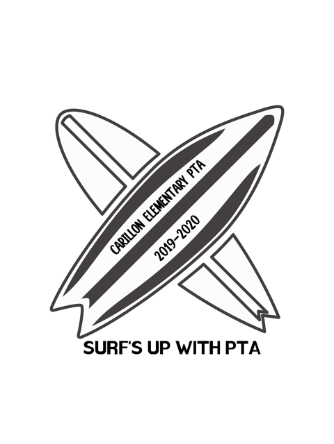         October/November 2019 www.carillonpta.orgCarillon Chronicle        October/November 2019 www.carillonpta.orgThanks to our 
2019-220 PTA Business Partners! Comet DISCOVERERS 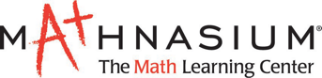 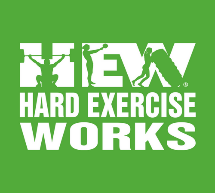 
Comet Travelers
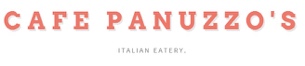 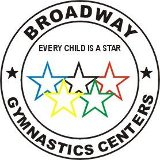 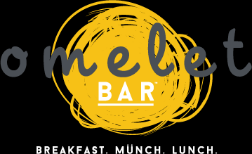 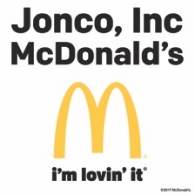 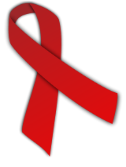 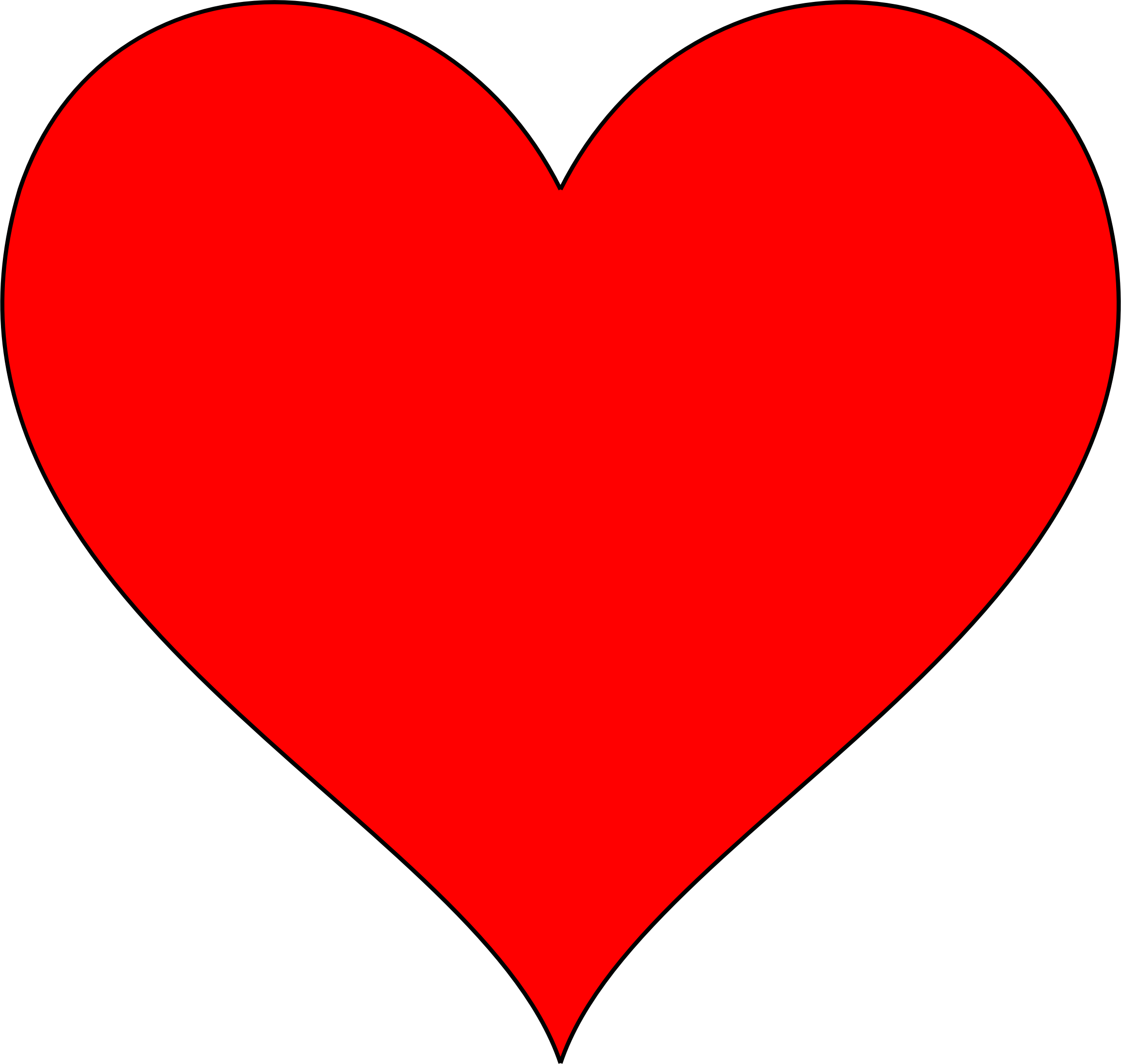          Comet
     Explorers 

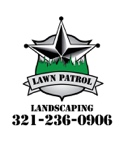 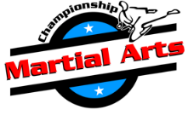 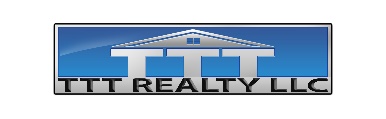 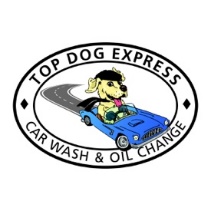 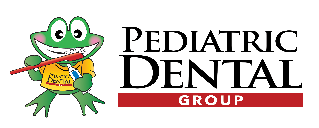 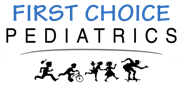 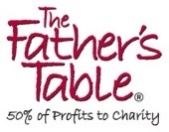 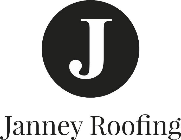 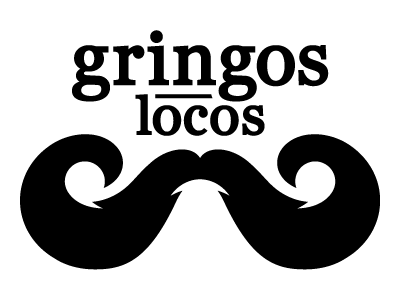 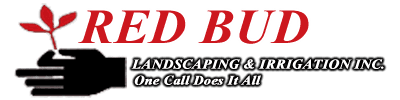 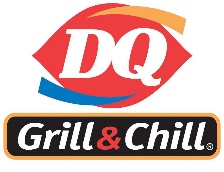 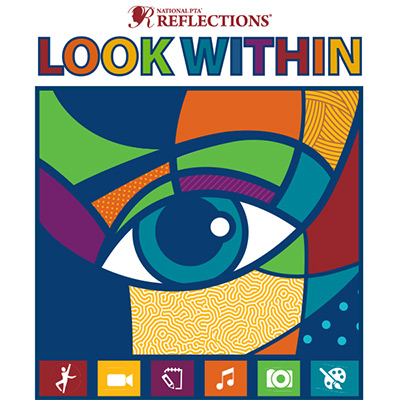 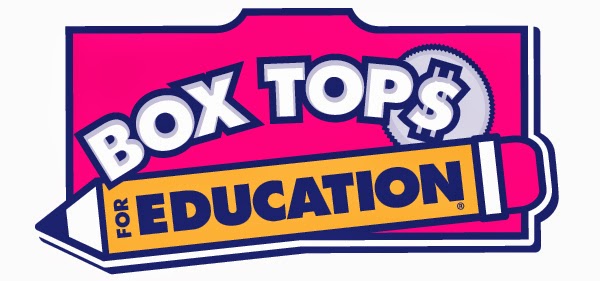 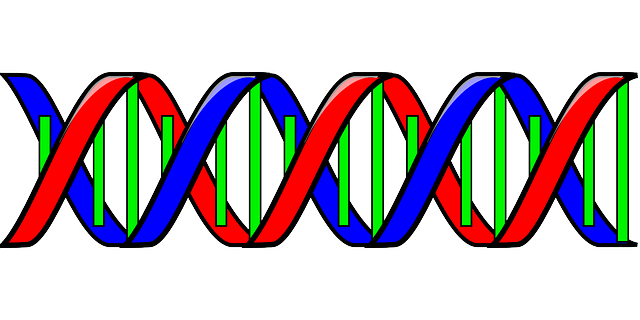 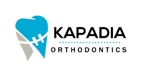 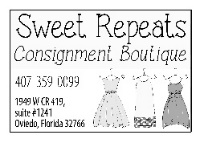 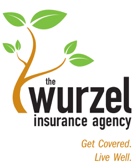 